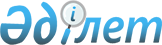 Об утверждении размеров стоимости разовых талонов и ставок фиксированного суммарного налога для отдельных видов предпринимательской деятельности
					
			Утративший силу
			
			
		
					Решение Кокшетауского городского маслихата Акмолинской области от 20 марта 2008 года N С-9/16. Зарегистрировано Управлением юстиции города Кокшетау 31 марта 2008 года N 1-1-81. Утратило силу - решением Кокшетауского городского маслихата Акмолинской области от 30 марта 2009 года № С-22/10

       Сноска. Утратило силу - решением Кокшетауского городского маслихата Акмолинской области от 30 марта 2009 года № С-22/10       В соответствии со статьями 373 и 394 Кодекса Республики Казахстан от 12 июня 2001 года "О налогах и других обязательных платежах в бюджет", Приказом Министра государственных доходов Республики Казахстан от 30 октября 2001 года N 1469 "Об утверждении Правил выдачи разовых талонов" (зарегистрированный в реестре государственной регистрации нормативных правовых актов N 4493), Законом Республики Казахстан от 23 января 2001 года "О местном государственном управлении в Республике Казахстан", Кокшетауский городской маслихат РЕШИЛ: 

      1. Утвердить стоимость разовых талонов по реализации на рынках (за исключением реализации в стационарных помещениях на территории рынков по договорам аренды), а также стоимость разовых талонов, для физических лиц, деятельность которых носит эпизодический характер, согласно приложений N 1, 2 к настоящему решению. 

      2. Утвердить ставки фиксированного суммарного налога по специальному налоговому режиму для отдельных видов предпринимательской деятельности, согласно приложению N 3. 

      3. Признать утратившим силу решения Кокшетауского городского маслихата от 14 февраля 2002 года N С-21/7 "Об утверждении размеров стоимости разовых талонов и ставок фиксированного суммарного налога для отдельных видов предпринимательской деятельности", (зарегистрированное в Управлении юстиции Акмолинской области от 6 марта 2002 года N 996, опубликованное в газетах: от 21 марта 2002 года "Кокшетау" N 8 и от 21 марта 2002 год "Степной маяк" N 8 с изменениями и дополнениями, внесенными решениями Кокшетауского городского маслихата: решением от 20 августа 2002 года N С-29/7 "О внесении изменений в приложение N 1 решения городского маслихата от 14 февраля 2002 года N С-21/7 "Об утверждении размеров стоимости разовых талонов и ставок фиксированного суммарного налога для отдельных видов предпринимательской деятельности", зарегистрированное в Управлении юстиции Акмолинской области от 6 марта 2002 года N 996", зарегистрированное в Управлении юстиции Акмолинской области от 5 сентября  2002 года за N 1287, опубликованное в газетах: от 12 сентября 2002 года "Кокшетау" N 43 и от 12 сентября 2002 года "Степной маяк" N 43; решением от 13 ноября 2002 года N С-31/6 "О внесении изменений в приложение N 3 решения городского маслихата от 14 февраля 2002 года N С-21/7 "Об утверждении размеров стоимости разовых талонов ставок фиксированного суммарного налога для отдельных видов предпринимательской деятельности" зарегистрированное в Управлении юстиции Акмолинской области от 6 марта 2002 года N 996", зарегистрированное в Управлении юстиции Акмолинской области от 19 ноября 2002 года N 1408, опубликованное в газетах: от 28 ноября 2002 года "Кокшетау" N 53 и от 28 ноября 2002 года "Степной маяк" N 53; решением от 25 декабря 2002 года N С-33/6 "О внесении изменений и дополнений в приложения N 1, N 3 решения городского маслихата от 14 февраля 2002 года N С-21/7 "Об утверждении размеров стоимости разовых талонов и ставок фиксированного суммарного налога для отдельных видов предпринимательской деятельности", зарегистрированное в Управлении юстиции Акмолинской области от 6 марта 2002 года N 996", зарегистрированное в Управлении юстиции Акмолинской области от 29 декабря 2002 года N 1456, опубликованное в газетах: от 9 января 2003 года "Кокшетау" N 2 и от 9 января 2003 года "Степной маяк" N 2; решением от 16 ноября 2004 года N С-17/7 "О внесении дополнений в приложение N 3 решения маслихата города Кокшетау от 14 февраля 2002 года N С-21/7 "Об утверждении размеров стоимости разовых талонов и ставок фиксированного суммарного налога для отдельных видов предпринимательской деятельности", зарегистрированное в Департаменте юстиции Акмолинской области от 6 декабря 2004 года N 2909, опубликованное в газетах: от 12 декабря 2004 года "Кокшетау" N 45 и от 12 декабря 2004 года "Степной маяк" N 45; решением от 30 марта 2007 года N С-39/6 "О внесении изменений в решение Кокшетауского городского маслихата от 14 февраля 2002 года N С-21/7 "Об утверждении размеров стоимости разовых талонов и ставок фиксированного суммарного налога для отдельных видов предпринимательской деятельности", зарегистрированное в Управление Юстиции города Кокшетау от 3 апреля 2007 года N 1-1-59, опубликованное в газетах: от 5 апреля 2007 года "Кокшетау" N 14 и от 5 апреля 2007 года "Степной маяк" N 14; решением от 13 декабря 2007 года NС-6/23 "О внесении изменений в решение Кокшетауского городского маслихата от 14 февраля 2002 года N С-21/7 "Об утверждении размеров стоимости разовых талонов и ставок фиксированного суммарного налога для отдельных видов предпринимательской деятельности", зарегистрированное в Управление юстиции города Кокшетау от 29 декабря 2007 года N 1-1-69, опубликованное в газетах: от 17 января 2008 года "Кокшетау" N 3 и от 17 января 2008 года "Степной маяк" N 3). 

      4. Настоящее решение вступает в силу со дня государственной регистрации в Управлении юстиции города Кокшетау и вводится в действие со дня официального опубликования.

      Пункт 4 в новой редакции - решением Кокшетауского городского маслихата от 4 сентября 2008 года N С-14/21       Председатель девятой сессии 

      Кокшетауского городского маслихата, 

      секретарь Кокшетауского городского 

      маслихата четвертого созыва 

        Приложение 1         

      к решению Кокшетауского   

      городского маслихата     

от 20 марта 2008 года N С-9/16 Стоимость разовых талонов по реализации на рынках (за исключением реализации в стационарных помещениях на территории рынков по договорам аренды) 

  Приложение N 2 

      к решению Кокшетауского 

      городского маслихата 

      от 20 марта 2008 года N С-9/16 

                Стоимость разовых талонов, для физических лиц, 

            деятельность которых носит эпизодический характер 

Приложение N 3 

      к решению Кокшетауского 

      городского маслихата 

      от 20 марта 2008 года N С-9/16        Ставки фиксированного суммарного налога по специальному 

налоговому режиму для отдельных видов предпринимательской деятельности * МРП - месячный расчетный показатель 
					© 2012. РГП на ПХВ «Институт законодательства и правовой информации Республики Казахстан» Министерства юстиции Республики Казахстан
				N 

п/ 

п Наименование товара Стоимость разового 

талона за 1 день 

в тенге 1 Мясо и мясопродукты 370 2 Молочные продукты (сыр, масло и др.) 160 3 Овощи и фрукты: 

а) розничная торговля

б) оптовая торговля150

2104  Кондитерские изделия 190 5Рыба свежая1206 Изделия из натурального меха и кожи (в том числе головные уборы) 330 7 Мед 290 8 Цветы (кроме личных подворий) 150 9 Автозапчасти (новые) 280 10 Автозапчасти, метизо-хозяйственные товары б/у 140 11 Прочие продовольственные и непродовольственные товары и автомашины 170 12 Электробытовые приборы 150 13 Головные уборы из искусственного меха и кожи 200 14 Обувь 190 15 Торговля с автомашин: 15 до 2 тн 300 15 2-6 тн 500 15 свыше 6 тн 830 N 

пп Виды деятельности Стоимость разового талона за 1 день в тенге 1 Реализация (за исключением деятельности, осуществляемой в стационарных помещениях): 1 1) газет и журналов 20 1 2) семян, а также посадочного материала (саженцы, рассада) 30 1 3) бахчевых культур 200 1 4) живых цветов, выращенных на дачных и придомовых участках 40 1 5) продуктов подсобного сельского хозяйства, садоводства, огородничества и дачных участков 40 2 Услуги владельцев личных тракторов по обработке земельных участков 300 3 Услуги владельцев личных легковых  автомобилей по перевозке (за исключением лицензируемых перевозок): 3 пассажиров 70 N 

пп Виды деятельности Годовая ставка 

налога на один 

объект в МРП* 1 Игровой автомат без денежнего 

выигрыша, предназначенный для 

проведения игры с одним игроком 30 1 Игровой автомат без денежнего 

выигрыша, предназначенный для 

проведения игры с участием более 

одного игрока 30 2 Персональный компьютер, 

используемый для проведения игры 30 3 Игровая дорожка 500 4 Бильярдный стол 119 